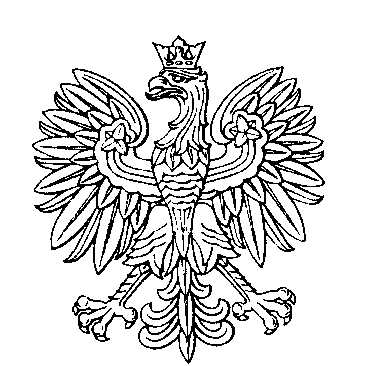 OBWODOWA KOMISJA WYBORCZA NR 1w gminie OstrorógSKŁAD KOMISJI:Przewodniczący	Kazimiera ĆwiklakZastępca Przewodniczącego	Korneliusz MrozkowiakCZŁONKOWIE: